ALLEGATO 1Progetto FESR-PON Fondi Strutturali Europei – Programma Operativo Nazionale “Per la scuola, competenze e ambienti per l’apprendimento” 2014-2020 - Asse II - Infrastrutture per l’istruzione – Fondo Europeo di Sviluppo Regionale (FESR) – REACT EU. Asse V – Priorità d’investimento: 13i – (FESR) “Promuovere il superamento degli effetti della crisi nel contesto della pandemia di COVID-19 e delle sue conseguenze sociali e preparare una ripresa verde, digitale e resiliente dell’economia” – Obiettivo specifico 13.1: Facilitare una ripresa verde, digitale e resiliente dell’economia - Avviso pubblico prot.n. 50636 del 27 dicembre 2021 “Ambienti e laboratori per l’educazione e la formazione alla transizione ecologica”.Codice progetto 13.1.3A-FESRPON-LO-2022-213 - Titolo “Edugreen: laboratori di sostenibilità per il primo ciclo” - CUP I69J22000520006DOMANDA DI   PARTECIPAZIONE   ALL’   AVVISO   DI   SELEZIONE   COMPARATIVA   PER   ILRECLUTAMENTO DI N.1 ESPERTO PROGETTISTA/ N. 1 ESPERTO COLLAUDATORE INTERNOAL DIRIGENTE SCOLASTICOl	sottoscrittCognome	Nome 	C.F.	Data e luogo di nascita  	residente in	via  	recapito telefonico	recapito cell  	indirizzo e mail	pec  	In servizio presso l’Istituto Comprensivo “A.Volta” di Lazzate in qualità di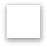 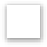 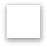 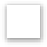  	  con contratto aCHIEDE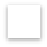 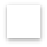 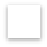 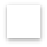 T.I.T.D.di partecipare alla selezione in qualità di espertoPROGETTISTACOLLAUDATORE perl'attuazione del progetto FESRPON Codice progetto 13.1.3A-FESRPON-LO-2022-213 - Titolo “Edugreen: laboratori di sostenibilità per il primo ciclo” - CUP I69J22000520006A tal fine, avvalendosi delle disposizioni di cui all’art. 46 del DPR 28 dicembre 2000 n. 445, consapevole delle sanzioni stabilite per le false attestazioni e mendaci dichiarazioni, previste dall’ art. 76 del DPR 28 dicembre 2000 n. 445, sotto la propria personale responsabilità,DICHIARAdi essere in possesso della cittadinanza italiana o di uno degli Stati membri dell’Unioneeuropea;di godere dei diritti civili e politici nello Stato di appartenenza;di non aver riportato condanne penali e non essere destinatario di provvedimenti che riguardano l’applicazione di misure di prevenzione, di decisioni civili e di provvedimenti amministrativi iscritti nel casellario giudiziale;di essere a conoscenza di non essere sottoposto a procedimenti penali;di non trovarsi in nessuna delle condizioni di incompatibilità previste dalle Disposizioni e Istruzioni per l’attuazione delle iniziative cofinanziate dai Fondi Strutturali europei 2014/2020, in particolare di non essere parente o affine entro il quarto grado del legale rappresentante dell'Istituto e di altro personale che ha preso parte alla predisposizione dell’Avviso di reclutamento;di non essere collegato a ditte o società interessate alla partecipazione alla fornitura di beni/ servizi per il progetto;di aver preso visione dell’Avviso di selezione prot. n. 5362 del 04/07/2022 e di approvarne senza riserva ogni contenuto;di essere in possesso dei requisiti essenziali previsti dall’Avviso di selezione e di possederetitoli e competenze adeguati al profilo richiesto;di essere disponibile per l’intero periodo di svolgimento del progetto;di essere consapevole che può anche non ricevere alcun incarico.Il sottoscritto allega alla presente domanda la seguente documentazione:dichiarazione sostitutiva di certificazione dei titoli valutabili, come da Allegato 2;dichiarazione di insussistenza cause di incompatibilità, come da Allegato 3;curriculum vitae in formato europeo, debitamente datato e firmato, in cui sonoindicati i titoli valutati nell’Allegato 2;3. fotocopia firmata del documento di identità in corso di validità e del codice fiscaleLuogo e data		Firma  	AUTOCERTIFICAZIONEIl/La sottoscritto/a 	, consapevole che le dichiarazioni mendaci e la falsità negli atti, nei casi previsti dalla legge, sono puniti dal codice penale e dalle leggi speciali in materia (artt. 75 e 76 del Testo Unico sulla documentazione amministrativa – D.P.R. 445/2000), dichiara che i contenuti del curriculum e i titoli ivi elencati sono veritieri; è disponibile a consegnare la documentazione dei titoli indicati nel curriculum vitae sottoscritto.Luogo e data		Firma  	AUTORIZZAZIONE ALL’USO DEI DATI PERSONALIIl/la sottoscritto/a	con la presente, ai sensi degli articoli 13 e 23 del D.Lgs. 196/2003 (di seguito indicato come “Codice Privacy”) e del recente GDPR 679/2016,AUTORIZZAL’Istituto Comprensivo “A.Volta” di Lazzate al trattamento, anche con l’ausilio di mezzi informatici e telematici, dei dati personali forniti dal sottoscritto; prende inoltre atto che, ai sensi del “Codice Privacy”, titolare del trattamento dei dati è l’Istituto sopra citato e che il sottoscritto potrà esercitare, in qualunque momento, tutti i diritti di accesso ai propri dati personali, che le informazioni sul trattamento dei dati personali da parte dell’Istituto scolastico e le modalità per l’esercizio dei diritti sono disponibili nella sezione privacy del sito istituzionale. Dichiara di aver letto le informazioni sul trattamento e di essere informato circa i diritti di cui agli artt. da 15 a 23 del Regolamento UE n. 2016/679. Resta inteso che l’I.C. Carlo Alberto dalla Chiesa di Roma, depositario dei dati personali, potrà, a richiesta, fornire all’autorità competente del Ministero dell’Istruzione le informazioni necessarie per le attività di monitoraggio e valutazione del processo formativo.Luogo e data		Firma  	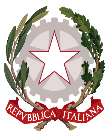 Ministero   dell’ Istruzione  Istituto  Comprensivo  Statale  “A. Volta“ Lazzate (MB) - MBIC864007Via F. Laratta, 1 -  20824  Lazzate   - Tel. 02/96320421 -Fax 02/97388062Sedi associate – Secondaria di I° Grado “M. Ricci” – Lazzate – Misinto - MBMM864018Primaria Lazzate  “A. Volta”  - MBEE86402A  -  Primaria Misinto “G. Marconi”- MBEE864019E-mail: mbic864007@istruzione.it ;     PEC: mbic864007@pec.istruzione.it ;C.F.:  83010760151 - Codice Univoco per la Fatturazione Elettronica: UF4R0SSito Web: www.icvoltalazzate.edu.it